Writing Prompt for Chemistry IUnit #1: Introduction to Chemistry, Measurement, Lab Safety, and TechniquesYou will write an in-depth explanation of how to separate a mixture that is composed of five components.  You will use the information below about the components in the mixture and the laboratory instruments available to construct your explanation.  Use the CER framework to answer this question.  Be sure to address:laboratory safetyappropriate scientific vocabularythe method by which you will separate each component  supporting rationale for each separation technique (That is, why will the method you choose separate a particular component?)whether each separation technique uses a chemical or physical changeComponents in MixtureLaboratory InstrumentsComponentAdditional Informationiron filingsmagneticsandsodium chloride (table salt)water25 mL, boiling point = 100 Calcohol 10 mL, boiling point = 78 Cmagnetfunnelfilter paperheat source (hot plate or Bunsen burner)distillation apparatus with thermometer (see figure below)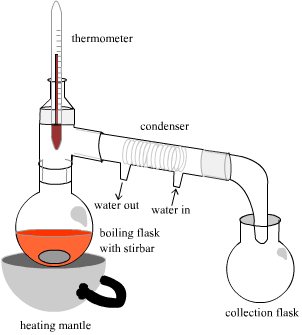 stir rodbeakers and flasks